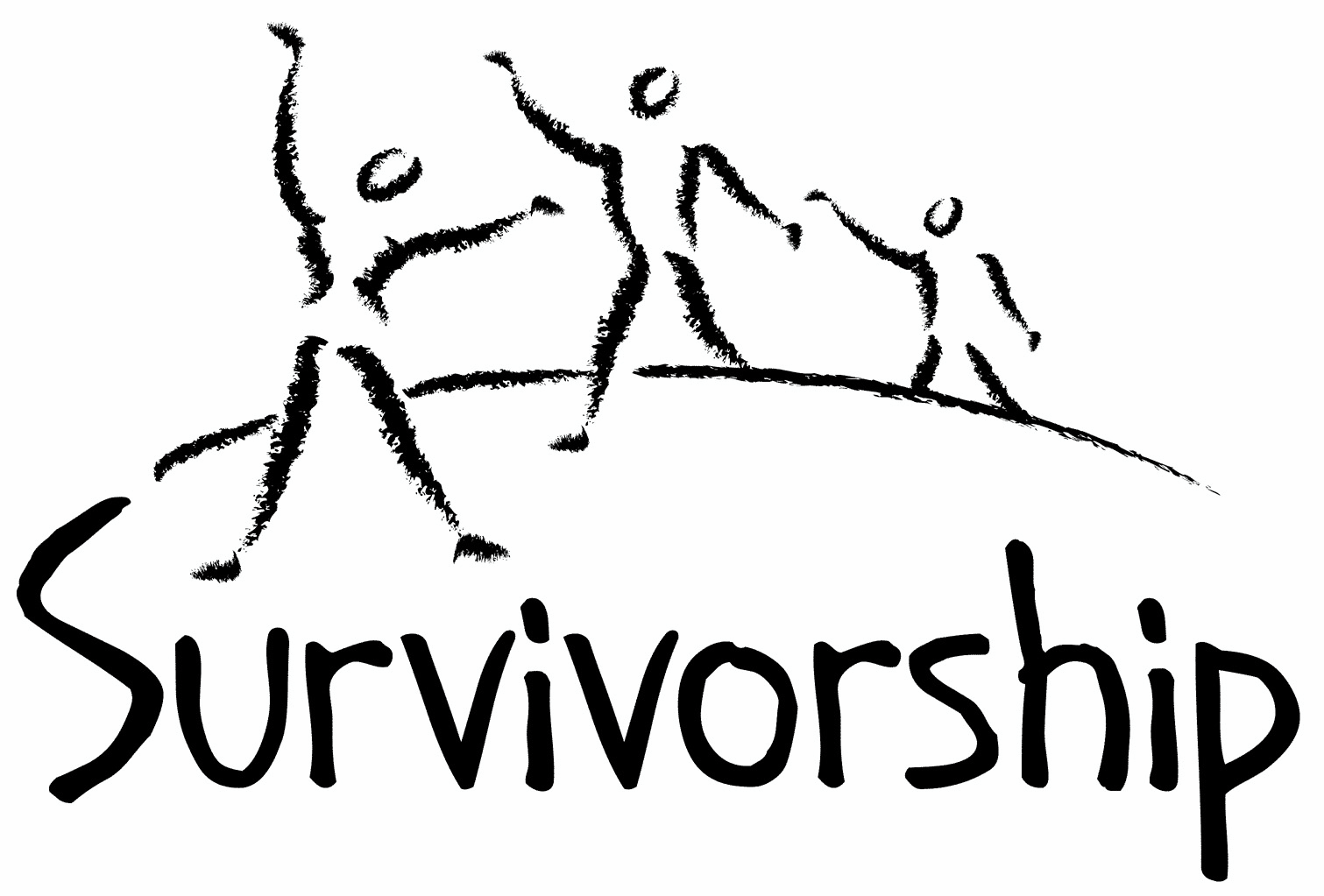  Vol. 200 No. 5 and 6 September/October 2022The Notes, formerly called Chart Notes, ISSN 1523-275, is published bimonthly, copyright © 1999-2022 by Survivorship. All rights reserved. The entire contents of this issue are copyrighted by Survivorship and by the individual contributors. Please write Survivorship or E-mail info@survivorship.org for permission to reprint. Survivorship is a nonprofit organization.Dear Friends,Thank you for your support of Survivorship. Survivorship co-sponsored the 2022 Online Annual Ritual Abuse, Secretive Organizations and Mind Control Conference August 20 – 21, 2022 http://ritualabuse.us/smart-conference/  Speakers included: Valerie Sinason, Neil Brick, Randy Noblitt, Wendy Hoffman and Laurie Matthew.  Conference video presentations and PowerPoints are available at: https://ritualabuse.us/smart-conference/2022-conference/2022-conference-video-presentations-and-powerpoints/ Survivorship Webinar 2022: Healing the Unimaginable: A Ten-Session Course with Alison Miller https://survivorship.org/survivorship-webinar-2022-healing-the-unimaginable-a-ten-session-course/  has been very popular. This webinar is for clinicians. Please remember to renew your membership if it is due. Information is at the end of this issue of the notes or at: https://survivorship.org/how-to-renew-your-membership/   The Survivorship Board of Directors: Neil, Eileen, Randy, Elana, Laurie and RainerSurvivorship blog   https://survivorshipwp.wordpress.com  Survivorship on Twitter https://twitter.com/Survivorshiporg                                                        Survivorship on Facebook https://www.facebook.com/SurvivorshipRitualAbusePage The 2022 Online Annual Ritual Abuse, Secretive Organizations and Mind Control Conference - August 20 – 21, 2022http://ritualabuse.us/smart-conference/https://ritualabuse.us/smart-conference/2022-conference/2022-conference-video-presentations-and-powerpoints/Conference Speakers 30 Years of Ritual Abuse, Mind Control and Dissociation – Valerie Sinason
In 1989 a Swedish psychologist, Anders Svensson rang me for help at the Tavistock Clinic in London. He was a psychologist working with a woman with intellectual disability who reported abuse. The call was to change my life. Although I had been working with the sexual abuse of children and adults with intellectual disabilities for ten years at a time there was only the beginnings of acceptance of child abuse, ritual abuse was something I had never knowingly encountered. Three decades later, how much has changed? How different is it for the victim or survivor or supporter or professional? Is there any improvement in police and professional response to such allegations? How much credence is given to deniers and purveyors of misinformation? What are the cautions that come with this work?  Valerie Sinason is a poet, writer, retired child psychotherapist, and adult psychoanalyst. She helped to pioneer the field of disability psychotherapy and continues to serve as founding President of the Institute of Psychotherapy and Disability. She is also the founder director and now patron of the Clinic for Dissociative Studies in London and has worked extensively with severely traumatised individuals suffering from dissociative identity disorder. Previously, Dr Sinason worked as a Consultant Child and Adolescent Psychotherapist at the Tavistock Clinic, the Portman Clinic, the Anna Freud Centre, and as an Adult psychoanalyst at St. George’s Hospital Medical School in the University of London. She is on the Board of the ISSTD. Her many books include Mental Handicap and the Human Condition: New Approaches from the Tavistock, now in its second edition, and also The Truth about Trauma and Dissociation: Everything You Didn’t Want to Know and Were Afraid to Ask.  A first novel about mind control “The Orpheus Project ” will be published by Sphinx books in  October.  https://ritualabuse.us/smart/valerie-sinason/   
The Modern False Memory Syndrome Movement in the United States – Neil Brick
The modern FMS movement borrows most of its history, techniques, and research from prior false memory movements. These erroneous theories include memory implantation into survivors’ minds by therapist, pseudoscientific theories about memory and dissociation and the harassment of survivors and therapists and their support groups. The modern FMS movement also differs from prior movements in several ways. The modern FMS movement uses religion and prayer to promote its theories. The modern FMS theories, while they may quote the old false memory movements pseudoscientists of the 1990s, they do not usually use modern scientists in the field to back their organizations’ beliefs.  Neil Brick is a survivor of ritual abuse and mind control. His work continues to educate the public about child abuse, trauma and ritual abuse crimes. His child abuse and ritual abuse newsletter S.M.A.R.T. https://ritualabuse.us has been published for over 27 years. http://neilbrick.comA History of Ritual Abuse – Dr. Randy Noblitt
This two-hour presentation traces the history of ritual abuse, and critically evaluates the chronology and evolution of this topic in the scholarly literature. We will review and discuss the definition of ritual abuse from the APA Dictionary of Psychology along with other definitions and conceptualizations. We will consider ritual abuse allegations in the context of the backlash movement to including the false memory syndrome and sociocognitive theories. We will review contemporary international allegations of ritual abuse, also exploring historic accounts of ritual abuse. We will examine the frequently noted psychological sequelae in ritual abuse.Randy Noblitt is a clinical psychologist and professor of clinical psychology at the California School of Professional Psychology (CSPP) at Alliant International University, Los Angeles. He is the principle author of Navigating Social Security Disability Programs: A Handbook for Clinicians and Advocates (2020) as well as Cult and Ritual Abuse: Narratives, Evidence and Healing Approaches, 3rd Edition (2014). He is the co-editor and a contributor to Ritual Abuse in the Twenty-first Century: Psychological, Forensic, Social and Political Considerations (2008).Should I seek freedom? Should I go through with recovery? A workshop to help you decide and a discussion of its benefits – Wendy Hoffman  
If you’re living as an unaware mind-controlled victim, you’re living in a vapor, seeing yourself and life through an indistinct veil of mist. You have strong emotions that can break through numbness, but you don’t know who you are or why you react the ways you do. You may also feel trapped in hurtful and unloving relationships and not able to mature into who you really are. All that can be changed if you are willing to go through with a recovery. It is hard work. It can be exhilarating. The enemy group will try to stop you. But if you want, you can find out who you are and what your life has been and can be in the future. This presentation explores some of the benefits of relinquishing slavery and learning who you are. Self-knowledge is the way out.Wendy Hoffman had amnesia for most of her life. When she regained memory, she wrote books about her forgotten life. Wendy has published three memoirs, Enslaved Queen, White Witch in a Black Robe and in 2020, A Brain of My Own. The Enslaved Queen has been translated and published in Germany. Her book of poetry, Forceps, also published along with a book of essays, From the Trenches, written with Alison Miller. Her most recent memoir, After Amnesia, is published on the SmartNews and Survivorship websites. and has been translated into German. What gives her life meaning is helping other surviving victims.The 20th Anniversary of the Ritual Abuse Network Scotland (RANS) – Dr. Laurie Matthew OBEThe 20th anniversary is in October of this year. Laurie will talk about the Ritual Abuse Network Scotland and share the experience of 20 years of setting up services and supporting survivors tof ritual abuse in Scotland. She will discuss the experience of raising awareness about ritual abuse in the UK and the issues she has encountered along the way.Dr. Laurie Matthew OBE is founder and Manager of Eighteen And Under an award winning charity providing confidential support services to young people who have been abused. She is also a founder member and advisor to Izzy’s Promise the UK’s leading charity for survivors of organised and ritual abuse and of the Ritual Abuse Network Forum (RANS). She is the author of several books about ritual abuse and the Violence Is Preventable abuse prevention programmes for children and young people. She has over 40 years’ experience of directly supporting abuse survivors. Her recently published research has included participatory research with adult ritual abuse survivors and participatory research with young survivors of sexual abuse who were unknown to authorities.   www.18u.org.uk   www.violenceispreventable.org.ukSurvivorship Webinar 2022:Healing the Unimaginable: A Ten-Session Course in Treating Survivors of Organized and Extreme Abuse - Alison Miller, Ph.D., Retired Psychologist  https://survivorship.org/survivorship-webinar-2022-healing-the-unimaginable-a-ten-session-course/ Alison Miller, Ph.D. is a retired clinical psychologist who practised in Victoria, B.C., Canada and worked with survivors of organized abuse, including ritual abuse and mind control from 1990 to 2017. She has twice chaired the RAMCOA (ritual abuse/mind control/organized abuse) special interest group of the International Society for the Study of Trauma and Dissociation. She is the author of Healing the Unimaginable: Treating Ritual Abuse and Mind Control (for therapists), Becoming Yourself: Overcoming Mind Control and Ritual Abuse (for survivors), and co-author with survivor Wendy Hoffman of From the Trenches: A Victim and Therapist Talk about Mind Control and Ritual Abuse. She has published several other book chapters and articles, as well as being the originator of the LIFE Seminars parent education programs.The course will only be open to licensed professionals in the mental health field. Please write info@survivorship.org with your registration information prior to payment for approval.This course is based on Dr. Miller’s 2012 book Healing the Unimaginable: Treating Ritual Abuse and Mind Control. It incorporates other material from Dr. Miller’s more recent publications and those of others.ON-GOING MEETINGS AND TRAINING OPPORTUNITIESSurvivorship is presenting this as information only. If you choose to use one of these resources, please note that you are doing this at your own risk.Dissociation & Trauma Clinical Discussions (DissTCD) list The Dissociation & Trauma Clinical Discussions (DissTCD) list has been created to allow for clinical discussions for all licensed mental health counselors and retired licensed mental health counselors around the world. To join: disstcd+subscribe@groups.io ASCA (Adult Survivors of Child Abuse) On-going info@ascasupport.org  www.ascasupport.orgSurvivors of Incest Anonymous  SIA holds 12-step meetings for incest survivors. Those designated “Nothing Too Heavy to Share” meetings are designed for ritual abuse survivors. 410-282-3400  http://www.siawso.orgWomen’s Center, 46 Pleasant Street, Cambridge, MA  Weekly and monthly groups for survivors of child sexual abuse, incest survivor’s interfaith quilt project, Survivors of Incest Anonymous, eating disorder support group, emotional healing group, more.  info@cambridgewomenscenter.org   Phone: 617-354-6394 Helpline. 617-354-8807   http://www.cambridgewomenscenter.orgThe Childhelp National Child Abuse Hotline 1-800-4-A-CHILD (1-800-422-4453)  HOTLINES FAMILIAR WITH RA ISSUES* Bay Area Women Against Rape (BAWAR): 510-845-7273* San Francisco Women Against Rape (SFWAR): 415-647-7273* Women’s Center, Cambridge, MA: 617-354-8807Difficult DatesPlease use caution when reading this page. This page has words and dates that may remind survivors of their programming. This page summarizes dates that may be used by cults and various destructive groups. Abusive groups steal, pervert, and mock the holidays of legitimate religions, holidays, and cultures. This does not mean that all or even most people who observe some of these holidays are abusive.    September

9/1 Start of WWII
9/5-9/7 Marriage to the Beast (Satan)
9/5 Labor Day
9/7 Feast of the Beast marriage of virgins to Satan (sacrifice)
9/8 Onam
9/10 Full Moon
9/10 - 9/25 Pitru Paksha: Hindu 16-day period when spirits visit their descendant’s home
9/12 Grandparents' Day
9/17 Vishwakarma Puja
9/20-9/21 Midnight Host vows blood sacrifice from tip of finger
9/21 Rituals of the Elements and Feast of the times
9/22 Fall Equinox
9/23-10/2 Mysteries of Eleusis
9/25 New Moon
9/25 Mahalaya Amavasya
9/25 - 9/27 Rosh Hashanah (Jewish New Year)  9/26 Queen Elizabeth’s birthday (West Australia)
9/29 MichaelmasOctober
10/3 Queen Elizabeth’s birthday (Queensland Australia)
10/4 Maha Navami
10/5 Yom Kippur
10/5 Dusshera
10/5 Opening of Mundus Cereris
10/7- 10/15 Navaratri begins
10/8 Milad un Nabi
10/9 Full Moon
10/10 - 10/11 Sukkot - Feast of Tabernacles
10/11 Dia de la Raza: Mexico
10/11 Columbus Day
10/13 Backwards Halloween
10/13-10/30 Preparation for all Hallows Eve Samhain (Halloween)
10/15 Death of Goering
10/16 Death of Rosenburg
10/17 Shmini Atzeret
10/18 Simchat Torah
10/19 Sharad Purnima
10/20 Hitler’s half birthday
10/20 Birth of the Guru Granth
10/24 United Nations’ Day
10/25 New Moon
10/28-10/30 Satanist High Holy Day related to Halloween (blood human sacrifice each day)
10/31 Start of the Celtic new year. Dark half of the year
10/31 Preparation for the Isia (ring of six: Isis Hathor Nepthys Horus Thoth Anubis) Resurrection of Osiris
10/31 Halloween/Samhain/All Hallow’s Eve/ Hallomas/ All Souls DayBooks and Articles  (Please note, some of these articles may contain violence or triggering information)False Memories – The Deception That Silenced Millions  Lynn Crook's long-awaited book is now available on Amazon!Lynn Crook offers a behind-the-scenes look at how accused child molesters with a budget in the millions convinced the public that adults' accusations are false memories. Survivors, therapists, attorneys, and journalists will find this book instructive.Won Lawsuit Against Perpetrators    http://lynncrook.com/index.htmlAccused Child Molesters Invest $7 Million in PRAccused child molesters invested millions in their false memory PR campaign of the 1990s.  Statements such as “sex abuse hysteria,” “misguided therapists,” and “an epidemic of false accusations” appeared in three hundred articles by 1995.  Part 1 of False Memories – The Deception explains how the author was taught to “forget it” as a child, what caused her to recall the abuse as an adult and how she successfully sued her parents for damages.  Following the lawsuit, Crook read the deposition of her parents’ false memory expert, Elizabeth Loftus, PhD.  She learned that the expert had dropped the first six subjects from her famous lost in a mall study supporting false memory claims.  The deposition led her along a path to other documents showing the expert had misrepresented, and then monetized her research.  The media neglected to report that the mall study did not represent what a therapist might tell a client. As the PR campaign continued, adults molested as children were told by friends and family members, “I read about false memories like yours.”  Part 2 describes the organization of the parents’ remarkably successful PR campaign as they gaslighted, harassed and threatened anyone who challenged their claims.  Today, false memory claims are found in courtrooms, psychology textbooks and the popular press. Meanwhile, data show that over 40 million adults in the U.S. were molested as children. False Memories - The Deception is recommended for survivors, therapists, attorneys, and journalists.   Contact:  Lynn Crook   TM Publications, LLC   crook@owt.comLynn Crook earned a BA in French, and an MEd in educational psychology at the University of Washington.  She served as community educator and director for a sexual assault agency in southeastern Washington. In 1991 she sued her parents for damages after recovering memories of childhood sexual abuse by her father.  Following a month-long trial in 1994, the judge ruled in her favor at a time when 85% of the popular press was telling us that adults’ accusations of childhood sexual abuse are false memories.   She hopes that her book will encourage the public to believe adults’ incest allegations.       http://lynncrook.com/about.htmlThe Modern False Memory Syndrome Movement in the United States – Neil Brickhttps://ritualabuse.us/smart-conference/2022-conference/the-modern-false-memory-syndrome-movement-in-the-united-states-neil-brick/ The modern FMS movement borrows most of its history, techniques, and research from prior false memory movements. These erroneous theories include memory implantation into survivors’ minds by therapist, pseudoscientific theories about memory and dissociation and the harassment of survivors and therapists and their support groups. The modern FMS movement also differs from prior movements in several ways. The modern FMS movement uses religion and prayer to promote its theories. The modern FMS theories, while they may quote the old false memory movements pseudoscientists of the 1990s, they do not usually use modern scientists in the field to back their organizations’ beliefs.     This presentation will compare the false memory movement of the 1990s with today’s false memory movement.   OrganizationsTheories of false memory pre-date the 1990s. These theories have been used to attacks the credibility of survivors of rape and child abuse. They have been used to help cover up crimes against children and adults. Though there were many organizations in the 1990s promoting false memory theories, the best known and probably most influential was the False Memory Syndrome Foundation. The organization existed from 1992 – 2019.  The term False Memory Syndrome was created in 1992 by the False Memory Syndrome Foundation (FMSF). It has been called “a pseudoscientific syndrome that was developed to defend against claims of child abuse.” The FMSF was created by parents who claimed to be falsely accused of child sexual abuse. The False Memory Syndrome was described as “a widespread social phenomenon where misguided therapists cause patients to invent memories of sexual abuse.” (Dallam, S. (2002). “Crisis or Creation: A systematic examination of false memory claims”. Journal of Child Sexual Abuse 9 (3/4): 9–36. doi:10.1300/J070v09n03_02. PMID 17521989 http://www.leadershipcouncil.org/1/res/dallam/6.html )   One of the major modern proponents of the False Memory Syndrome is the Grey Faction. The Grey Faction is a “campaign” of the Satanic Temple. The Satanic Temple was co-founded by Lucien Greaves formerly known as Doug or Douglas Mesner (all aliases). Doug Mesner has a history of harassing child abuse survivors since 2009.  For almost a decade using several aliases (including Douglas Mesner and Lucien Greaves) he has harassed groups helping child abuse, rape, and trauma survivors. He has also harassed groups providing research in support of child abuse, rape, and trauma survivors.  In 2013, he and others created a group called the Satanic Temple. One part of this group is called the Grey Faction. The Grey Faction states they “invade” conferences. (Grey Faction, Satanic Temple and Lucien Greaves Fact Sheet https://ritualabuse.us/ritualabuse/grey-faction-satanic-temple-and-lucien-greaves-fact-sheet  )After Amnesia and during – a memoir by Wendy HoffmanCopyright 2021, Wendy HoffmanThis memoir’s eight essays cover sex trafficking and political-party-rituals attended by famous figures, emotions suffered because of criminal mind control, childhood writings from the time of severe abuses; body memories; how to improve diminished self-esteem—the backbone of recovery; grief, mourning and life after amnesia ends. The essays depict how perpetrators’ oppression can turn into survivors’ resistance, and how living with truth is so very much preferable to living with imposed lies.  After Amnesia is written in Hoffman’s usual literary style and is aimed at helping survivors become who they really are. https://ritualabuse.us/ritualabuse/books/after-amnesia-and-during-a-memoir-by-wendy-hoffman/ Tribal leaders, members react to pope’s apology on schools July 26, 2022MASKWACIS, Alberta (AP) — Pope Francis’ apology Monday for the Catholic Church’s role in Canada’s residential school system and the abuses that took place within it was a full-throated denunciation of a decades long policy of forced assimilation that aimed to strip Indigenous children of their culture and traumatized generations. https://apnews.com/article/pope-francis-canada-religion-alberta-c6816c1f03fbcf3f66a14f650f6679a7How to Renew your MembershipTo find out when your membership renewal is due: if you receive our literature by mail, look at the label on your Notes or Survivorship journal. You may also write info@survivorship.org and ask. If you renew before you need to, we will just add the extra months onto your membership. Please try to keep your membership up to date.  You may renew here: https://survivorship.org/how-to-renew-your-membership/  This page as a link to paying with PayPal https://survivorship.org/membership-using-paypal/ RatesThe rates for a Survivorship membership are on a sliding scale based on ability to pay beginning from $75.00 down to what you can afford.  We ask that health-care professionals contribute towards gift memberships. We regret that we are not able to provide services or include members under the age of 18.Renewing1. Decide if you want to read the Survivorship Journal and Notes on the web site (Internet Member) or receive the Journal by regular mail (let us know if you want to also receive the Notes by regular mail) (Regular Member).  2. Then choose how much you can pay.  If you are a professional, we recommend that you donate $35.00 to support gift memberships for low-income survivors.  We appreciate gifts so that we may offer support to survivors who are unable to work due to the after-effects of their abuse and to survivors who are imprisoned. All donations are tax deductible. We are a 501(C) corporation.3. Decide whether you want to pay by check, money order, or PayPal. PayPal accepts charge cards. If you want to pay using PayPal, please copy and fill out the form below, email it to info@survivorship.org, and then click https://survivorship.org/membership-using-paypal/  to make your payment. If you want to pay by check or money order, print out the form below and send it with your payment (in U.S. funds) to:   Survivorship, 881 Alma Real Drive Ste 311, Pacific Palisades, CA 90272 USAName ________________________________________________________Organization (if applicable) _______________________________________City _________________________________________________________State __________________  (Please add street address and zip code for non-internet memberships only.) E-mail _______________________________________________________Regular Membership: $__________ or Internet Membership $___________  Donation $_____________Total enclosed $______________________   You may also e-mail the information on this form to info@survivorship.org